黄山学院品牌志愿服务项 目 申 报 书项目名称：                               队伍名称：                               项目负责人：                               联系方式：                               二〇二〇年三月共青团黄山学院委员会      项目简介（宋体小四，首行缩进2字符，固定值20磅，不少于200 字）背景与起因（宋体小四，首行缩进2字符，固定值20磅，不少于200 字）思路与展望（宋体小四，首行缩进2字符，固定值20磅，不少于200 字）做法与发展（宋体小四，首行缩进2字符，固定值20磅，不少于200 字）成效与反响（宋体小四，首行缩进2字符，固定值20磅，不少于200 字）经验与启示（宋体小四，首行缩进2字符，固定值20磅，不少于200 字）指导老师意见                             （签字/盖章）   年  月  日志愿中心意见                            （签字/盖章）   年  月  日项目开展图片该处插入项目/活动开展的现场图片
（不少于八张活动图片，JPG或PNG格式，图片大小不低于1M，图片铺满框格，且每个表格插入图片不超过2张）奖状/证书相关材料奖状/证书相关材料奖状/证书相关材料奖状/证书相关材料奖状/证书相关材料奖状/证书相关材料奖状/证书相关材料奖状/证书相关材料所获奖项/证书名称认证单位获奖日期级别该处插入奖状/证书的扫描版电子图片
（图片铺满框格，每个表格只填写一份奖状/证明材料）该处插入奖状/证书的扫描版电子图片
（图片铺满框格，每个表格只填写一份奖状/证明材料）该处插入奖状/证书的扫描版电子图片
（图片铺满框格，每个表格只填写一份奖状/证明材料）该处插入奖状/证书的扫描版电子图片
（图片铺满框格，每个表格只填写一份奖状/证明材料）该处插入奖状/证书的扫描版电子图片
（图片铺满框格，每个表格只填写一份奖状/证明材料）该处插入奖状/证书的扫描版电子图片
（图片铺满框格，每个表格只填写一份奖状/证明材料）该处插入奖状/证书的扫描版电子图片
（图片铺满框格，每个表格只填写一份奖状/证明材料）该处插入奖状/证书的扫描版电子图片
（图片铺满框格，每个表格只填写一份奖状/证明材料）媒体报道相关材料媒体报道相关材料媒体报道相关材料媒体报道相关材料媒体报道相关材料媒体报道相关材料媒体报道相关材料媒体报道相关材料序号媒体名称报道标题受报道日期网址链接媒体报道截图媒体报道截图媒体报道截图1、中国青年网（宋体小四号字）关爱留守儿童：愿你们被世界温柔以待（宋体小四号字 ）2018年7月23日（宋体小四号字）https://xiaoyuan.cycnet.com.cn/s?uid=107044&app_version=1.1.6&sid=61428&time=1552232316&signature=6dNlWqkrwJYXnOvx5DKb1RvgYHk0Le108g2GjM9RLeV3EPymQA&sign=1630327fe58729ae6661bb2592e994ba在此处插入本次受报道的截图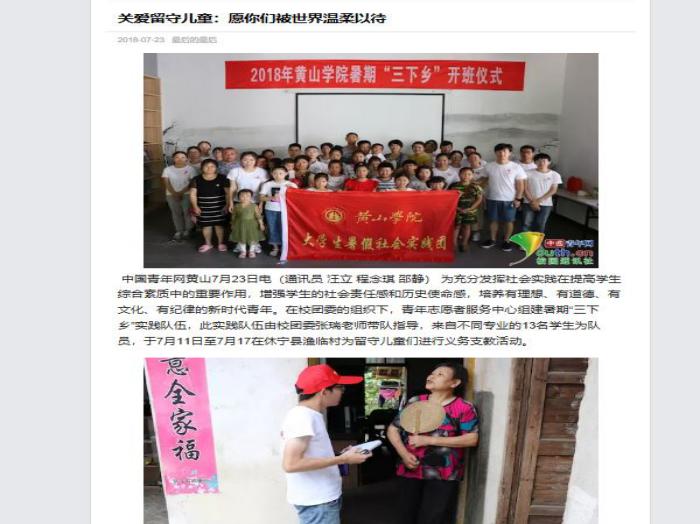 在此处插入本次受报道的截图在此处插入本次受报道的截图